WWF GEF Agency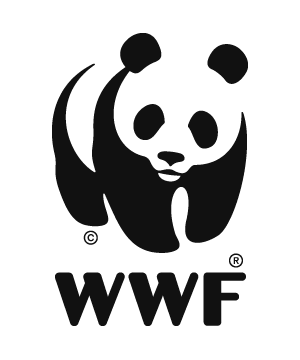 Six Month Project Progress ReportTitle (GEF ID)Project Report information:Project Contact information:Instructions:Please submit the 6month PPR to the Project Managerany supporting documents: meeting minutes, stakeholder consultation, photos, maps, reports, etc. Outcomes and Impacts AchievedProgress, Challenges, and Outcomes of Stakeholder Engagement (Based on Stakeholder Engagement Plan included at CEO Endorsement)Information on Progress on Gender-Responsive Measures (As documented at CEO Endorsement in the Gender Action Plan or Equivalent)Implementation of Workplan and BudgetLessons LearnedAdaptive Management1. GeneralInformationAgency Approval Date1. GeneralInformationFiscal Year2. BudgetTotal Project Budget2. BudgetTotal GEF Budget Spent (USD) for given project year2. BudgetMaterialized Co-financeReport Author(s)Report Completion DateProject PositionNameE-mailProject ManagerM&E OfficerF&A OfficerDescribe the key outcomes and impacts achieved during reporting period, using the AWP&B and Results Framework as a reference.  Please note any major positive or negative effects on beneficiaries. Organize by component and project objective.rovide the completion dates for: the gender assessment or analysis and gender mainstreaming strategy/action plan (GEF-7).  __ /__ / ____ whether the workplan is being implemented to schedule and justify any changes. Describe any major over or underspends or shifts in budget. Note if the project is able to document and comply with Environmental and Social Safeguards when implementing the work plan. Describe key lessons that the project team learned and believe are important to share. Reflect on what has worked and not worked in relation to the project theory of change.Describe changes made or needed to project components, outcomes and/or strategies, or whether any changes are planned for  